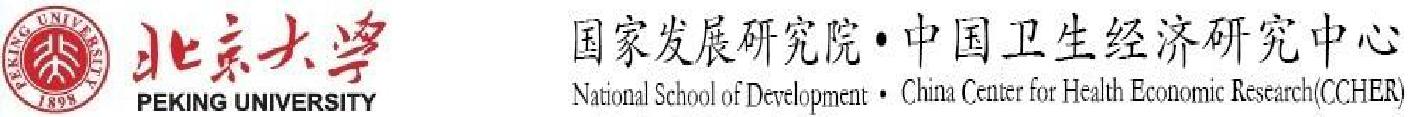 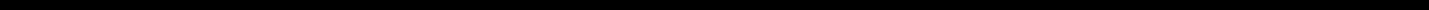 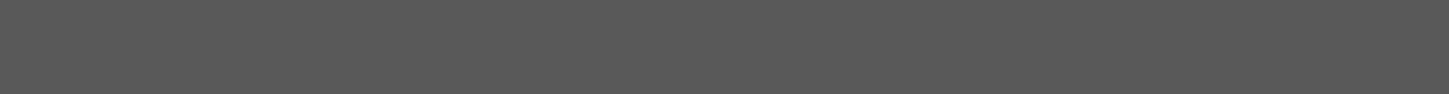 北京大学青年卫生经济学者研究奖学金计划申请表工作简历近期科研成果代表作（发表论文、著作及专利等）：主要业绩及获奖情况：在研课题：申请理由：所在单位审核意见：单位盖章日期：_________年______月_____日申请材料发至姜老师：yfjiang@nsd.pku.edu.cn; 邮件标题：北大卫生经济奖学金申请_姓名_学校姓名性别出生日期出生日期身份证件号码身份证件号码照现工作或学习机构现工作或学习机构照现工作或学习机构现工作或学习机构片片职务职务职称职称学习/参加工作时间学习/参加工作时间研究方向研究方向联系电话通讯地址（邮编）通讯地址（邮编）通讯地址（邮编）通讯地址（邮编）E-mailE-mail学习简历学习简历申请人（签名）：日期：_________年_____月_____日期望加入 CCHER 时间：预计离开时间：